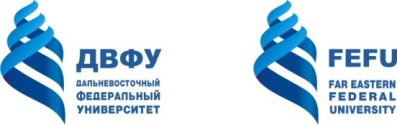 МИНИСТЕРСТВО ОБРАЗОВАНИЯ И НАУКИ РОССИЙСКОЙ ФЕДЕРАЦИИФедеральное государственное автономное образовательное учреждение высшего образования«Дальневосточный федеральный университет»(ДВФУ)школа экономики и менеджментаРАБОЧАЯ ПРОГРАММА УЧЕБНОЙ ДИСЦИПЛИНЫSkills for Study in Economics and Management(Академические навыки в области экономики и менеджмента)Направление подготовки 38.04.01 ЭкономикаМагистерская программа «Внутренний аудит и контроль в системе экономической безопасности бизнеса»Форма подготовки заочнаякурс 1 лекции - час.практические занятия _10_ час.  лабораторные работы  - час.  в том числе с использованием МАО лек. _-_ / пр. _6_ / лаб. - час.всего часов аудиторной нагрузки 10  час.в том числе с использованием МАО 6 час.самостоятельная работа 206 час.в том числе на подготовку к экзамену _9_ час.контрольные работы (количество) курсовая работа / курсовой проект _-_ семестрзачет - семестрэкзамен _1_ курсРабочая программа составлена в соответствии с требованиями образовательного стандарта, самостоятельно устанавливаемого ДВФУ, утвержденного приказом ректора от 07.07.2015 г.  № 12-13-1282  Рабочая программа обсуждена на заседании департамента экономических наук, протокол № ____ от ________ 20___ г.Директор департамента экономических наук: Колбина Е.О.Составители: канд. филол. наук Суворова Е.А. I. Рабочая программа пересмотрена на заседании кафедры: Протокол от «_____» _________________ 20___ г.  № ______Заведующий кафедрой _______________________   ____Е.О. Колбина_____                                                          (подпись)                             (И.О. Фамилия)II. Рабочая программа пересмотрена на заседании кафедры: Протокол от «_____»  _________________ 20___  г.  № ______Заведующий кафедрой _______________________   _Е.О. Колбина                                                          (подпись)                             (И.О. Фамилия)ABSTRACTMaster’s degree in 38.04.01 Economics Course title: Skills for Study in Economics and ManagementCore unit of Block 1, 6 credits Instructors: Natalia A. Glushko, Senior Instructor; Alina A. Karelina, Candidate of Philology, Associate Professor; Elena A. Suvorova, Candidate of Philology, Associate Professor.At the beginning of the course a student is supposed to: speak and write in the Russian and foreign languages in order to ensure interpersonal and cross-cultural interaction;display self-discipline and independent learningLearning outcomes: the ability to creatively adapt the achievements of foreign science, technology and education to domestic practice, a high degree of professional mobility;willingness to show leadership qualities and organize the work of a team, to master effective technologies for solving professional problems;the ability to hold a scholarly discussion, familiarity with the norms of the scientific style of the modern Russian language;abstract thinking, analysis, synthesis;willingness to personal growth, self-fulfillment, and creativity. 	Course description: 	The course in Skills for Study in Economics and Management aims at forming and developing oral and written communicative skills in situations of intercultural communication in the academic environment. It also broadens the discursive competence (the ability to build holistic, cohesive and logical utterances of different functional styles in oral and written communication). The course can help deepen the understanding of communicative behavior in various situations in academic environment and improve the ability to use verbal and non-verbal strategies to compensate for gaps related to inadequate language proficiency, thus forming the system of concepts and notions associated with professional activity in the field of economics and management.Basic literature: 1.	English for academic purposes. English for academic purposes : studies. textbook for undergraduate and graduate / T. A. Baranovskaya, V. A. Zakharov, T. B. Pospelov, Yu. a. Suvorov; ed. by T. A. Baranovskaya. — Moscow: Yurayt Publishing House, 2018. — 198 p. — (Series : Bachelor and master. Academic course.) — ISBN 978-5-9916-7710-3. — Text : electronic // EBS yurayt [website].- Mode of access: https://www.biblio-online.ru/viewer/angliyskiy-yazyk-dlya-akademicheskih-celey-english-for-academic-purposes-413632#page/12.	English for undergraduates and graduate students. English for Graduate and Postgraduate Students [Electronic resource] / A. V. S., N. G. Olovnikov - M.: FLINTA, 2015 – access Mode: http://www.studentlibrary.ru/book/ISBN9785976522473.html3.	Kovaleva, A. G. How to write essays (English for Academic Purposes) [Electronic resource]: textbook / A. G. Kovaleva. — Electron. dan. — Ekaterinburg: Urfu, 2014. — 136 p. — access Mode: https://e.lanbook.com/book/988214.	From academic writing to scientific performance. English [Electronic resource] / M. A. Fedorova. - M. : FLINTA, 2016. – Mode of access: http://www.studentlibrary.ru/book/ISBN9785976522169.html5.	From academic writing to scientific performance. English [Electronic resource] / M. A. Fedorova. - M. : FLINTA, 2016.–Mode of access : http://www.studentlibrary.ru/book/ISBN9785976522169.html1. Form of summative control: exam.Аннотация к рабочей программе дисциплины«Skills for study in Economics and Management(Академические навыки в области экономики и менеджмента)»Учебный курс «Skills for Study in Economics and Management (Академические навыки в области экономики и менеджмента)»  предназначен для студентов направления подготовки 38.04.01 Экономика, магистерская программа «Внутренний аудит и контроль в системе экономической безопасности бизнеса».  Дисциплина «Skills for Study in Economics and Management (Академические навыки в области экономики и менеджмента)»  включена в состав базовой части блока «Блока 1. Дисциплины (модули)». Общая трудоемкость освоения дисциплины составляет 6 зачетных единиц, 216 часов. Учебным планом предусмотрены практические занятия (10 часов, в том числе  6 часов МАО), самостоятельная работа студентов (206 часов, в том числе 6 часов на контактную работу и 9 часов на подготовку к экзамену). Дисциплина реализуется на 1курсе заочной формы обучения. Дисциплина «Skills for Study in Economics and Management (Академические навыки в области экономики и менеджмента)»  основывается на знаниях, умениях и навыках, полученных в результате изучения  дисциплины «Иностранный язык», и позволяет подготовить студентов к освоению ряда таких дисциплин, как «Критическое мышление и исследования», «Глобальная научная коммуникация», «Научно-исследовательский семинар».  Содержание дисциплины охватывает широкий круг вопросов: навыки презентации, академическая корреспонденция, подготовка к выступлению на конференции, подготовка заявки на грант, чтение и написание аннотаций к статьям, написание эссе, навыки активного слушания и ведения дискуссии, навыки межкультурного взаимодействия в иноязычной академической среде. Цель – формирование и развитие у магистрантов академических умений и навыков, необходимых для научно-исследовательской и учебной работы в российском и зарубежном контексте и для осуществления межкультурной коммуникации в интернациональных академических сообществах.Задачи:формирование иноязычного терминологического аппарата обучающихся (в академической среде);развитие навыков устной и письменной речи в ситуациях межкультурного общения в академической среде;развитие дискурсивной компетенции (дальнейшее развитие навыков построения целостных, связных и логичных высказываний (дискурсов) разных функциональных стилей в устной и письменной коммуникации;формирование у магистрантов представления о коммуникативном поведении в различных ситуациях общения ( в академической среде);развитие социальной компетенции (совершенствование умения использовать вербальные и невербальные стратегии для компенсации пробелов, связанных с недостаточным владением языком);формирование у обучающихся системы понятий и реалий, связанных с профессиональной деятельностью в области экономики и менеджмента.Для успешного изучения дисциплины «Skills for Study in Economics and Management (Академические навыки в области экономики и менеджмента)»  у обучающихся должны быть сформированы следующие предварительные компетенции:способность к коммуникации в устной и письменной формах на русском и иностранном языках для решения задач межличностного и межкультурного взаимодействия;способность к самоорганизации и самообразованию.	В результате изучения данной дисциплины у обучающихся формируются следующие общекультурные и профессиональные компетенции (элементы компетенций).Для формирования вышеуказанных компетенций в рамках дисциплины «Skills for Study in Economics and Management (Академические навыки в области экономики и менеджмента)»  применяются следующие методы активного/ интерактивного обучения: Ice breaking, Write/Pair/Share, Discussion, Rotating Discussion, Peer feedback, Debriefing, Mind Mapping, Role-play, Jigsaw, Press conference with celebrity, Clustering, Peer assessment, Fishbone strategy, Memory game, Crossword puzzle, Fish bowl, Snowballing, Optimist/Pessimist debate, Unscramble, True or false, Pro and con, One-sentence summary, Bingo, Brainstorming, Share brainstorming, Bumper stickers, Aquarium, Snowflake, Six thinking heads.СТРУКТУРА И содержание практической части курсаПрактические занятия (10 часов, в том числе, 6 часов с использованием методов активного обучения)Занятие 1. International academic conferences (2 часа)Методы активного / интерактивного обучения: Brainstorm; Rotating discussion1. Conference announcements. Types of professional events.2. Scanning conference programs for relevant information.3. Vocabulary of conference announcements.4. Face-to-face vs. online interaction.Занятие 2. Attending a conference at your university. (2 часа)Методы активного / интерактивного обучения: Role play 1. Asking for information and giving information.2. Solving problems at arrival.3. Hotel facilities & Room service.4. Ролевая игра “Solving problems at arrival”.Занятие 3. What makes a good presentation (2 часа)Методы активного / интерактивного обучения: Case study1. Дискуссия “Why can a presentation be evaluated as successful?”2. Presentation criteria, structure, title.3. Stages of presentations. Visuals.Занятие 4. University research (2 часа)Методы активного / интерактивного обучения: Discussion1. A website focusing on the academic work.2. Search for publications. Target readership of academic texts.3. Writing a summary.Занятие 5. Grants (2 часа)Методы активного / интерактивного обучения: Brainstorm1. Activities supported by a grant.2. Functions of texts about grants.3. Abstract nouns in a grant proposal.УЧЕБНО-МЕТОДИЧЕСКОЕ обеспечение самостоятельной работы ОБУЧАЮЩИХСЯУчебно-методическое обеспечение самостоятельной работы обучающихся по дисциплине «Skills for Study in Economics and Management (Академические навыки в области экономики и менеджмента)» представлено в Приложении 1 и включает в себя:план-график выполнения самостоятельной работы по дисциплине, в том числе примерные нормы времени на выполнение по каждому заданию;характеристика заданий для самостоятельной работы обучающихся и методические рекомендации по их выполнению;требования к представлению и оформлению результатов самостоятельной работы;критерии оценки выполнения самостоятельной работы.контроль достижения целей курсаТиповые контрольные задания, методические материалы, определяющие процедуры оценивания знаний, умений и навыков и (или) опыта деятельности, а также критерии и показатели, необходимые для оценки знаний, умений, навыков и характеризующие этапы формирования компетенций в процессе освоения образовательной программы, представлены в Приложении 2.СПИСОК УЧЕБНОЙ ЛИТЕРАТУРЫ И ИНФОРМАЦИОННО-МЕТОДИЧЕСКОЕ ОБЕСПЕЧЕНИЕ ДИСЦИПЛИНЫОсновная литератураАнглийский язык для академических целей. English for academic purposes : учеб. пособие для бакалавриата и магистратуры / Т. А. Барановская, А. В. Захарова, Т. Б. Поспелова, Ю. А. Суворова; под ред. Т. А. Барановской. — Москва: Издательство Юрайт, 2018. — 198 с. — (Серия : Бакалавр и магистр. Академический курс). — ISBN 978-5-9916-7710-3. — Текст : электронный // ЭБС Юрайт [сайт].- Режим доступа: https://www.biblio-online.ru/viewer/angliyskiy-yazyk-dlya-akademicheskih-celey-english-for-academic-purposes-413632#page/1Английский язык для магистрантов и аспирантов. English for Graduate and Postgraduate Students [Электронный ресурс] / А.В. Вдовичев, Н.Г. Оловникова - М.: ФЛИНТА, 2015 – Режим доступа: http://www.studentlibrary.ru/book/ISBN9785976522473.htmlКовалева, А.Г. How to write essays (English for Academic Purposes) [Электронный ресурс]: учебное пособие / А.Г. Ковалева. — Электрон. дан. — Екатеринбург: УрФУ, 2014. — 136 с. — Режим доступа: https://e.lanbook.com/book/98821От академического письма - к научному выступлению. Английский язык [Электронный ресурс] / Федорова М.А. - М. : ФЛИНТА, 2016. – Режим доступа: http://www.studentlibrary.ru/book/ISBN9785976522169.htmlОт академического письма - к научному выступлению. Английский язык [Электронный ресурс] / Федорова М.А. - М. : ФЛИНТА, 2016.–Режим доступа : http://www.studentlibrary.ru/book/ISBN9785976522169.htmlДополнительная литература(печатные и электронные издания)Английский язык в ситуациях повседневного делового общения : учеб. пособие / З.В. Маньковская. — М. : ИНФРА-М, 2017. — 223.- Режим доступа: http://znanium.com/catalog/product/752506Деловой английский язык: ускоренный курс : учеб. пособие / З.В. Маньковская. — М. : ИНФРА-М, 2017. — 160 с. — (Высшее образование: Бакалавриат).- Режим доступа: http://znanium.com/catalog/product/752502Английский язык для делового общения: ролевые игры по менеджменту : учеб. пособие / З.В. Маньковская. — М. : ИНФРА-М, 2017. — 119 с. + Доп. материалы [Электронный ресурс].- Режим доступа: http://znanium.com/catalog/product/891762Короткина, И. Б. Академическое письмо: процесс, продукт и практика : учеб. пособие для вузов / И. Б. Короткина. — Москва : Издательство Юрайт, 2018. — 295 с. — (Серия : Образовательный процесс). — ISBN 978-5-534-00415-1. — Текст : электронный // ЭБС Юрайт [сайт].- Режим доступа: https://www.biblio-online.ru/bcode/413311Меняйло, В. В. Академическое письмо. Лексика. Developing academic literacy: учеб. пособие для бакалавриата и магистратуры / В. В. Меняйло, Н. А. Тулякова, С. В. Чумилкин. — 2-е изд., испр. и доп. — Москва : Издательство Юрайт, 2018. — 240 с. — (Серия: Бакалавр и магистр. Академический курс). — ISBN 978-5-534-01656-7. — Текст : электронный // ЭБС Юрайт [сайт].- Режим доступа: https://www.biblio-online.ru/bcode/415017 Базылев, В.Н. Академическое "письмо". Теоретические и прикладные аспекты. В 2-х частях. Ч.2 [Электронный ресурс] : монография / В.Н. Базылев. — Электрон. дан. — Москва : ФЛИНТА, 2016. — 276 с. — Режим доступа: https://e.lanbook.com/book/76975. — Загл. с экрана.- Режим доступа: https://e.lanbook.com/book/76975Исенова, Ф. К. Учебно-методическое пособие по изучению дисциплины «Академическое письмо и чтение» [Электронный ресурс] / Ф. К. Исенова. — Электрон. текстовые данные. — Астана: Казахский гуманитарно-юридический университет, 2016. — 232 c.- Режим доступа: http://www.iprbookshop.ru/72453.htmlWallwork, A. English for Writing Research Papers. – Switzerland: Springer, 2013. – Режим доступа: https://doi.org/10.1007/978-3-319-26094-5Слепович, В. С. Пособие по английскому академическому письму и говорению = Academic Writing and Speaking Course Pack [Электронный ресурс] / В. С. Слепович, О. И. Вашкевич, Г. К. Мась ; под ред. В. С. Слепович. — Электрон. текстовые данные. — Минск : ТетраСистемс, 2012. — 176 c.- Режим доступа: http://www.iprbookshop.ru/28189.html Ковалева, А. Г. How to write essays (English for Academic Purposes) [Электронный ресурс] : учебное пособие / А. Г. Ковалева. — Электрон. текстовые данные. — Екатеринбург : Уральский федеральный университет, ЭБС АСВ, 2014. — 136 c. 176 c.- Режим доступа: http://www.iprbookshop.ru/68418.htmlПеречень ресурсов информационно-телекоммуникационной сети «Интернет»1.	Сайт для изучающих английский язык с Cambridge University Press http://www.cambridgeenglish.org/  2.	Материалы для изучения делового английского языка: учебники, образцы писем, разговорные фразы, примеры резюме, словари: http://www.delo-angl.ru   3.	Сайт для изучающих английский язык, студентов, преподавателей вузов и переводчиков: http://study-english.info  4.	Электронный журнал о вопросах межкультурной коммуникации.  http://www.international.gc.ca/cil-cai/magazine/index.aspx?lang=eng  5.	Grammar.htm - английская грамматика на HomeEnglish.ru: http://www.homeenglish.ru  6.	Английская грамматика на MyStudy.ru: http://www.mystudy.ru 7. Ресурс для изучающих английский язык: http://www.bbc.co.uk/worldservice/learningenglish  8. Приветствия на английском языке http://www.bbc.co.uk/worldservice/learningenglish/radio/specials/1142_greeting/index.shtml  9. Облачный ресурс для развития навыков говорения, самопрезентации с получением обратной связи: https://voicethread.com/ 10. О межкультурных различиях: https://ru.englishcentral.com/video/15612/michael%E2%80%99s-better-business-english%3A-how-to-pay-and-receive-compliments/module/default/controller/static/action/terms 11. Ресурс для развития навыков говорения: http://www.eslgold.com/speaking/phrases.html 12. Ресурс для создания интеллект-карт: https://www.mindmeister.com/ru 13. Мозговой штурм: https://bubbl.us/ 14. Статья Оливии Митчелл «Как придумать «манкое» название для вашей презентации» https://speakingaboutpresenting.com/content/presentation-title/ 15. Советы по презентации (специальные фразы и выражения): http://www.bbc.co.uk/worldservice/learningenglish/business/talkingbusiness/unit3presentations/expert.shtml  16. Словарь единиц измерений: http://www.unc.edu/~rowlett/units/ 17. Ресурсы для создания графиков: http://www.diychart.com/ ; http://onlinecharttool.com/ 18. Как делать презентацию: http://www.britishcouncil.org/professionals-studyacademic-presentations-intro.htm ; https://www.llas.ac.uk/video/6097 19. Различия официального и неофициального стиля: http://www.youtube.com/watch?v=sdDBY2-Wmis 20. Как писать рекомендательное письмо: http://www.dailywritingtips.com/writing-a-referenceletter-with-examples/ 21. Слова-связки в английском языке: https://www.dlsweb.rmit.edu.au/lsu/content/4_writingskills/writing_tuts/linking_LL/linking3.html 22. Как писать краткое изложение (summary): http://depts.washington.edu/owrc/Handouts/How%20to%20Write%20a%20Summary.pdf 23. Как писать аннотацию: http://writingcenter.unc.edu/handouts/abstracts 24. Виды аннотаций (интерактивный ресурс): http://www.adelaide.edu.au/writingcentre/learning_guides/learningGuide_writingAnAbstract.pdf         25. Правила заполнения заявки на грант: http://www.content-professionals.com/How-to-Write-a-Grant-Proposal.phpПеречень информационных технологий и программного обеспеченияОперационная система Windows – пакет Microsoft Office (Word, Excel, PowerPoint). Acrobat Reader компании Adobe.МЕТОДИЧЕСКИЕ УКАЗАНИЯ ПО ОСВОЕНИЮ ДИСЦИПЛИНЫРеализация дисциплины «Skills for Study in Economics and Management (Академические навыки в области экономики и менеджмента)» предусматривает следующие виды учебной работы: практические занятия, самостоятельную работу студентов, текущий контроль и промежуточную аттестацию.Освоение курса дисциплины «Skills for Study in Economics and Management (Академические навыки в области экономики и менеджмента)» предполагает рейтинговую систему оценки знаний студентов и предусматривает со стороны преподавателя текущий контроль за посещением студентами занятий, подготовкой и выполнением всех текущих устных и письменных работ с обязательным предоставлением отчета о работе, выполнением всех видов самостоятельной работы.Промежуточной аттестацией по дисциплине «Skills for Study in Economics and Management (Академические навыки в области экономики и менеджмента)» является экзамен, который проводится в виде письменого и устного тестирования.В течение учебного семестра обучающимся нужно:освоить теоретический материал (20 баллов);успешно выполнить аудиторные и контрольные задания (50 баллов);своевременно и успешно выполнить все виды самостоятельной работы (30 баллов).Студент считается аттестованным по дисциплине «Skills for Study in Economics and Management (Академические навыки в области экономики и менеджмента)» при условии выполнения всех видов текущего контроля и самостоятельной работы, предусмотренных учебной программой.Критерии оценки по дисциплине «Skills for Study in Economics and Management (Академические навыки в области экономики и менеджмента)»  для аттестации на экзамене следущие: 86-100% – «отлично», 76-85% – «хорошо», 61-75% – «удовлетворительно», 60 и менее процентов – «неудовлетворительно».Рекомендации по планированию и организации времени, отведенного на изучение дисциплиныПланирование – важнейшая черта человеческой деятельности, один из характерных, обязательных признаков человеческого труда. Для организации сложной учебной деятельности очень эффективным является использование средств, напоминающих о стоящих перед нами задачах, их последовательности выполнения. Такими средствами могут быть мобильный телефон, имеющий программу органайзера, включающего будильник, календарь и список дел; таймеры, напоминающие о выполнении заданий по дисиплине; компьютерные программы составления списка дел, выделяющие срочные и важные дела. Составление списка дел – первый шаг к организации времени. Список имеет то преимущество, что позволяет видеть всю картину в целом. Упорядочение, классификация дел в списке – второй шаг к организации времени. Регулярность – первое условие поисков более эффективных способов работы. Рекомендуется выбрать один день недели для регулярной подготовки по дисциплине. Регулярность не просто позволяет подготовиться к делу, она создает настрой на это дело, позволяет выработать правила выполнения дела (например, сначала проработка материала учебника, чтение первоисточника, затем выделение и фиксирование основных идей в тетради).Чтобы облегчить выполнение заданий, необходимо определить временные рамки. Еженедельная подготовка по дисциплине «Skills for Study in Economics and Management (Академические навыки в области экономики и менеджмента)» требует временных затрат. Четкое фиксирование по времени регулярных дел, закрепление за ними одних и тех же часов – важный шаг к организации времени. При учете времени надо помнить об основной цели рационализации – получить наибольший эффект с наименьшими затратами. Учет – лишь средство для решения основной задачи: сэкономить время. По мнению специалистов по психологии, важность планирования и выполнения дел обусловливается также тем, что у нас накапливаются дела, задачи или идеи, которые мы не реализуем, откладываем на потом – все это негативно сказывается на нашем внутреннем состоянии в целом.Важная роль в организации учебной деятельности отводится программе дисциплины, дающая представление не только о тематической последовательности изучения курса, но и о затратах времени, отводимом на изучение курса. Успешность освоения дисциплины во многом зависит от правильно спланированного времени при самостоятельной подготовке (в зависимости от специальности от 2 – 3 до 5 часов в неделю).Описание последовательности действий обучающихся (алгоритм изучения дисциплины)Начиная изучение дисциплины «Skills for Study in Economics and Management (Академические навыки в области экономики и менеджмента)», студенту необходимо:ознакомиться с программой, изучить список рекомендуемой литературы; к программе курса необходимо будет возвращаться постоянно, по мере усвоения каждой темы в отдельности, для того чтобы понять: достаточно ли полно изучены все вопросы; внимательно разобраться в структуре дисциплины «Skills for Study in Economics and Management (Академические навыки в области экономики и менеджмента)», в системе распределения учебного материала по видам занятий, формам контроля, чтобы иметь представление о курсе в целом;переписать в тетрадь (на отдельной странице) и прикрепить к внутренней стороне обложки темы практических занятий;завести отдельную тетрадь (или подготовить специальный раздел в тетради) для составления глоссария терминов по разным темам курса.Указания по изучению отдельных темПри изучении темы “International academic conferences” обратите внимание на следующее:Научная конференция - это форма организации научной деятельности, при которой исследователи (не обязательно учёные или студенты) представляют и обсуждают свои работы. Обычно заранее (в информационном письме либо стендовом объявлении) сообщается о теме, времени и месте проведении конференции. Затем начинается сбор тезисов докладов, а иногда оргвзносов. По своему статусу научная конференция занимает промежуточное положение между семинаром и конгрессом. Структура научной конференции включает регистрацию участников с раздачей программы конференции (с указанием очередности выступлений); открытие и пленарное заседание с выступлением организаторов конференции; работа по секциям или круглым столам с заслушиванием докладов и последующим обсуждением; кофе-брейк в середине работы конференции и фуршет или банкет по её окончанию; культурные программы (экскурсии) для иногородних гостей; публикация сборника научных трудов. Существуют различные виды научных конференций: научно-теоретическая конференция; научно-практическая конференция; научно-техническая конференция.Иные академические мероприятия: вебинар, онлайн-конференция, форум, летняя школа.Навыки и умения, развиваемые в рамках данной темы:- В области чтения: бегло просматривать программы конференции для поиска соответствующей информации;  идентифицировать важную информацию в текстах конференции; угадывать значения незнакомых слов из контекста; понимать и использовать соответствующий вокабуляр- В области аудирования:  предугадывать языковые конструкции и содержание образцов аудирования; извлекать подробную информацию из коротких разговоров в зале прибытия аэропорта и на стойке регистрации отеля; различать интонационные модели.- В области говорения: представлять себя и других собеседнику в формальном и неформальном контексте; начинать и поодерживать разговор; проявлять интерес и реагировать на новости; приглашать людей, принимать или отклонять приглашения; извиняться, прощаться.- В области письма: соблюдать правила формального этикета в электронной переписке; различать различные типы официального письма; упорядочивать и структурировать письмо.	Рекомендуется использовать интернет-ресурсы для дополнительной тренировки навыков всех четырех видов деятельности.	Тема “Developing presentation skills” предусматривает: понимание различных видов презентаций, цели их создания и возможности их использования; значение термина «презентация» и случаи его применения; отличие презентации от презентационных материалов; основные принципы слайдовых презентаций, структуру презентации; требования к оформлению слайдов и к созданию текста слайдов; особенности выступления, сопровождаемого показом слайдов; соблюдение структуры и логики презентации; умение создавать текст в презентационных материалах, владеть навыками оформления презентационных материалов и навыками работы с презентацией.Вот некоторые идеи по работе с презентацией:Начинайте планирование презентации с того, как бы её можно было интересно рассказать. Если бы вы хотели, чтобы ваш слушатель вынес из презентации только одну идею, то что это за идея? Донесите до слушателя эту идею максимально ясно, повторите её как минимум дважды за время разговора или выступления. Исключите пустые слова и профессиональный жаргон, чтобы улучшить ясность вашего сообщения. Для каждого из ключевых пунктов подготовьте риторические приемы, усиливающие воздействие. Это могут быть личные истории, факты, примеры, аналогии, метафоры, свидетельства третьих сторон. Сделайте слайды легкими для восприятия: избегайте списков с пунктами.Используйте данные для поддержки главной темы вашего выступления. При этом тщательно отбирайте те цифры, которые хотите представить – их должно быть не очень много. Используйте аналогии, чтобы сделать цифры более наглядными.Обратите внимание на язык вашего тела. Сохраняйте визуальный контакт, открытую позу и используйте жестикуляцию.Подготовьтесь к тому, что вам будут задавать вопросы. Достаточно заранее выделить их и подготовить по одному развернутому ответу на каждую тему.Навыки и умения, развиваемые в рамках данной темы:- В области чтения: понимать основную информацию в академических текстах на слайдах; предугадывать содержание; отличать основные идеи от вспомогательных деталей; догадываться о значении новых слов / выражений из контекста.- В области аудирования: использовать различные техники аудирования, такие как извлечение значения неизвестных слов из объяснений и примеров, различение фраз, которые звучат одинаково, с использованием множества подсказок; использование маркеров дискурса и подсказок контента для идентификации конкретной информации; извлечение информации, представленной различными способами.- В области говорения: определение свои сильных и слабых сторон в качестве презентатора;  использование специальных фраз для презентаций; эффективное использование графических инструментов для представления данных; планирование, структура и подача эффективной 10-минутной презентации на английском языке.	При изучении темы “Academic Publications and Grants” следует знать, что лица, желающие получить ученую степень, обязаны отразить результаты своих научных исследований в научных публикациях. 	Существует несколько видов научных публикаций – это тезисы, научные статьи, монографии, методические разработки и учебные пособия и др. 	Тезисы докладов и выступлений – один из самых популярных видов научных публикаций. Тезисы представляют собой кратко сформулированные основные научные идеи по теме исследования. 	Научная статья – это произведение, посвященное тематике диссертационного труда, имеющее цельный и законченный вид. Используется для отражения более значимых научных результатов, требующих развернутой аргументации. 	Приступая к написанию научной публикации, ученый должен соблюдать ряд правил, которые позволят избежать появления некачественной работы и обеспечат высокую вероятность того, что статья будет принята в конкретном научном издании и в дальнейшем будет востребована – читаема и цитируема – среди научной общественности.Навыки и умения, развиваемые в рамках данной темы:- В области чтения: определять целевую аудиторию, тип и назначение академических текстов; изучить особенности академических текстов; понимать сходства и различия между текстами; понимать отношения между частями текста; понимать структуру тезисов и научных статей.- В области письма: структурировать аннотацию; связывать части аннотации с использованием связующих слов; учитывать особенности аннотаций из разных областей исследования; писать аннотацию к статье.Рекомендации по подготовке к экзамену (зачету)Итоговым контролем при изучении дисциплины «Skills for Study in Economics and Management (Академические навыки в области экономики и менеджмента)» является экзамен. Примерный перечень вопросов к экзамену содержится в Приложении. Указанные вопросы по дисциплине обновляются на начало учебного года. Непосредственно перед сессией вопросы могут обновляться. Обновленный перечень вопросов к экзамену выдается студентам перед началом экзаменационной сессии. Цель экзамена – проверка и оценка уровня полученных студентом специальных познаний по учебной дисциплине. Оценке подлежит также и правильность речи студента. Дополнительной целью итогового контроля в виде экзамена является формирование у студента таких качеств, как организованность, ответственность, трудолюбие, самостоятельность. Таким образом, экзамен по дисциплине проверяет сложившуюся у студента систему знаний и академических навыков. При подготовке к экзамену студент должен правильно и рационально распланировать свое время, чтобы успеть качественно и на высоком уровне подготовиться к ответам по всем вопросам. Рекомендуемые учебники и специальная литература при изучении курса, имеются в списке литературы в рабочей программе по данному курсу, также их называет студентам преподаватель на первом занятии.мАТЕРИАЛЬНО-ТЕХНИЧЕСКОЕ ОБЕСПЕЧЕНИЕ ДИСЦИПЛИНЫДля осуществления образовательного процесса по дисциплине «Skills for Study in Economics and Management (Академические навыки в области экономики и менеджмента)» используются: Автоматизированное рабочее место преподавателя, переносная магнитно-маркерная доска, Моноблок Lenovo C360 19,5 (1600x900), Pentium G3220T, 4GB DDR3-1600 (1x4GB), 500GB HDD 7200 SATA, DVD+/-RW, GigEth, Wi-Fi, ВТ, usb kbd/mse, Win7 Корпоративная (64- bit) (12 шт.). Экран с электроприводом 236*147 см Trim Screen Line; Проектор DLP, 3000 ANSI Lm, WXGA 1280x800, 2000:1 EW330U Mitsubishi; Подсистема специализированных креплений оборудования CORSA-2007 Tuarex; Подсистема видеокоммутации; Подсистема аудиокоммутации и звукоусиления; акустическая система для потолочного монтажа SI 3CT LP Extron; цифровой аудиопроцессор DMP 44 LC Extron.В читальных залах Научной библиотеки ДВФУ предусмотрены рабочие места для людей с ограниченными возможностями здоровья, оснащены дисплеями и принтерами Брайля; оборудованные портативными устройствами для чтения плоскопечатных текстов, сканирующими и читающими машинами, видеоувелечителем с возможностью регуляции цветовых спектров; увеличивающими электронными лупами и ультразвуковыми маркировщиками.	В целях обеспечения специальных условий обучения инвалидов и лиц с ограниченными возможностями здоровья ДВФУ все здания оборудованы пандусами, лифтами, подъемниками, специализированными местами, оснащенными туалетными комнатами, табличками информационно-навигационной системы.Приложение 1МИНИСТЕРСТВО ОБРАЗОВАНИЯ И НАУКИ РОССИЙСКОЙ ФЕДЕРАЦИИФедеральное государственное автономное образовательное учреждение высшего образования«Дальневосточный федеральный университет»(ДВФУ)школа экономики и менеджментаУЧЕБНО-МЕТОДИЧЕСКОЕ обеспечение самостоятельной работы ОБУЧАЮЩИХСЯпо дисциплине  «Skills for Study in Economics and Management (Академические навыки в области экономики и менеджмента)»Направление подготовки 38.04.01 ЭкономикаФорма подготовки заочнаяВладивосток2017План-график выполнения самостоятельной работы по дисциплинеРекомендации по самостоятельной работе студентовОсобое значение для освоения теоретического материала и для приобретения и формирования умений и навыков имеет самостоятельная работа студентов. Задачами самостоятельной работы магистрантов являются углубленное усвоение теоретических языковых знаний; закрепление практических речевых умений; формирование навыков исследовательской работы; развитие творческой инициативы и самодисциплины, планирование деятельности.Самостоятельная работа студентов по дисциплине «Skills for Study in Economics and Management (Академические навыки в области экономики и менеджмента)» предусматривает изучение рекомендуемой основной и дополнительной литературы, подготовку устных сообщений, написания письменных работ, подготовку к тестированию и промежуточной аттестации – экзамену. Для самопроверки усвоения теоретического материала, подготовки к выполнению и защите лабораторных работ и сдаче экзамена студентам предлагаются вопросы для самоконтроля.Методические указания к подготовке доклада, сообщения/ презентацийДля подготовки устных сообщений или презентаций желательны иллюстративные (фото- и видео-) материалы, статистические диаграммы и таблицы. Общие требования к презентации: презентация не должна быть меньше 10 слайдов; первый слайд– это титульный слайд, на котором обязательно должны быть представлены: название проекта; фамилия, имя, отчество автора; обязательным требованием к оформлению презентации является использование фирменного стиля университета.Тест для самоконтроля № 1 по теме “Attending a conference” What type of conferences do you know?A	 training and tutorialsB	 sessions and committees C	scientific, theoretic and practical What do you send to conference when you want to take part in it?A	 letter of application, resumeB	 registration form, theses C 	CV, report, abstract Registration fee is money forA	submissionB	 participatingC	 registration4. A place where people share their experience with each other is A	 webinarB	 summer schoolC	 forum5. The man who is the main person at the conference is calledA	 moderatorB	chairpersonC	 head of the conference6. What is not included in the structure of scientific conference?A	registration of the participantsB	 excursionsC	 publications7. What kind of scientific conferences can there be?A	 annual B	 monthlyC	dailyТест для самоконтроля № 2 по теме An International conference at your university1. The information about the forthcoming conference should be postedA	in audit recordsB	in a local newspaperC	on a Website2. Extra activities for conference participants includeA	visiting places of common interest in the hosting areaB	open sessions and seminars on various topicsC	creating joint educational programs3. Ways of collaboration to find at the conference includeA	competition in enhancing educational attractiveness for studentsB	decentralized trade of educational productsC	exchange of educational products4. Organizing committee of the conference consists ofA	all conference participantsB	rectors of the universities taking part in the eventC	hosting university staff responsible for coordinating work5. The best form to arrange the work isA	working in parallel sectionsB	plenary meetings in conference halls holding all participantsC	to let all participants spread over sections at random6. The organizing committee prepares the issue ofA.	leafletsB.	scientific journalC.	the program book7. For the hosting university the conference ends withA.	departure of the last participantB.	making a report about the conferenceC.	presentation of the last keynote speaker Тест для самоконтроля № 3 по теме Developing presentation skills1. What are the main presentation skills?A	attention, leadership, persistenceB	attractiveness, curiosity, patienceC	brilliant speaking, charisma2. Press conference is A	the act of showing someone how to do somethingB	a meeting where information is given to someone just before they do somethingC	a meeting at which person or organization makes a public statement and reporters can ask questions3. The most valuable knowledge in a paper presentation or talk comes from A	handouts and visual aidsB	lengthy opinion exchangeC	the speaker’s experience4. Put the stages of a presentation in a logical orderA	thank the audience, thank the organizers, handle questions, present the main body of the talkB	present the main body of the talk, thank the audience, thank the organizers, handle questionsC	present the main body of the talk, thank the audience, handle questions, thank the organizers5. What is the best way of starting presentation?A	rhetorical questionB	jokeC	overview the situation6. What are the visual effects of presentation?A	blackboardB	slidesC	colleagues7. What are the criteria of good presentation?A	voice, interaction with the audience, time managementB	title, activity, creativityC	comments, lecture, positivenessТест для самоконтроля № 4 по теме Academic publications1. What is the right structure of scientific article?A	introduction, methods, results, discussions, conclusions, recommendationB	introduction, methods, discussions, conclusions, results, recommendationC	introduction, methods, discussions, results, conclusions, recommendation2. What is hypothesis?A	 suggestionB	 proposalC	 guess3. The abstract includes A	aims, resultsB	aims, approach, conclusionC	aims, approach, results, conclusion4. Abstract is writtenA	in the passive voiceB	in the first person singular5. What is research?A	searching new knowledge B	projecting activityC	analyzing and synthetizing things6. Summary of scientific article isA	a short commentB	a brief reviewC	restatement 7. Introduction of scientific article includesA	aimB	resumeC	main pointsТест для самоконтроля № 5 по теме Grants1. Which of the following may be supported by grants?A	research projectB	visit abroadC	organizing a seminar2. What is grant?A	prizeB	non-repayable fundsC	repayable funds3. How are grants often called?A	“gift aid”B	“financial present”C	“assistance”4. What to do if you are seeking funding for research in a particular area?A	search for funding and organizations B	get valuable insight into the process C	require for access5. What are resources for possible research funding?A	development agenciesB	international schoolsC	local parties6. What is a grant agreement?A	standard document about the basic project B	standard contract defining the basic conditions for the project financingC	conditions for the project financing7. Who are the participants of scientific grant?A	researchersB	contractorsC	applicantsКритерии оценки (устного доклада, сообщения, в том числе выполненных в форме презентаций):100-86 баллов выставляется студенту, если студент выразил своё мнение по сформулированной проблеме, аргументировал его, точно определив ее содержание и составляющие. Студент знает и владеет навыком самостоятельной исследовательской работы по теме исследования; методами и приемами анализа теоретических и/или практических аспектов изучаемой области. Фактических ошибок, связанных с пониманием проблемы, нет; графически работа оформлена правильно.85-76 - баллов - работа характеризуется смысловой цельностью, связностью и последовательностью изложения; допущено не более 1 ошибки при объяснении смысла или содержания проблемы. Для аргументации приводятся различные данные отечественных и зарубежных авторов. Продемонстрированы исследовательские умения и навыки. Фактических ошибок, связанных с пониманием проблемы, нет. Допущены одна-две ошибки в оформлении работы.75-61 балл – студент проводит достаточно самостоятельный анализ основных этапов и смысловых составляющих проблемы; понимает базовые основы и теоретическое обоснование выбранной темы. Привлечены основные источники по рассматриваемой теме. Допущено не более 2 ошибок в смысле или содержании проблемы, оформлении работы.60-50 баллов - если работа представляет собой пересказанный или полностью переписанный исходный текст без собственных комментариев, анализа. Не раскрыта структура и теоретическая составляющая темы. Допущено три или более трех ошибок в смысловом содержании раскрываемой проблемы, в оформлении работы.Критерии оценки выполнения самостоятельной работы:Приложение 2МИНИСТЕРСТВО ОБРАЗОВАНИЯ И НАУКИ РОССИЙСКОЙ ФЕДЕРАЦИИФедеральное государственное автономное образовательное учреждение высшего образования«Дальневосточный федеральный университет»(ДВФУ)школа экономики и менеджментаФОНД ОЦЕНОЧНЫХ СРЕДСТВ по дисциплине «Skills for Study in Economics and Management (Академические навыки в области экономики и менеджмента)»Направление подготовки 38.04.01 ЭкономикаФорма подготовки заочнаяВладивосток2017Паспорт фонда оценочных средств по дисциплине «Skills for Study in Economics and Management (Академические навыки в области экономики и менеджмента)»Шкала оценивания уровня сформированности компетенцийЗачетно-экзаменационные материалы(оценочные средства по промежуточной аттестации и критерии оценки)Вопросы к экзамену1. Виды научных мероприятий и их роль в профессиональной деятельности ученого.2. Написать письмо-запрос информации о регистрации, встречи в аэропорту, размещении и т.д. участника научной конференции.3. Написать письмо–благодарность организаторам конференции за предоставленную информацию.4	. Научное сотрудничество и его роль в карьере ученого. Представить область своего исследования, сферу научных интересов и учебное заведение с целью поиска дальнейшего научного сотрудничества.5. Выбрать и составить анонс конференции.6	.  Написать письмо–приглашение для участия в конференции.7. Основные характеристики хорошей презентации.8. Подготовка презентации, комментариев к слайдам и доклада в соответствии с собственной научной тематикой.9. Виды научных публикаций. Структура и основные характеристики научной статьи.10. Написать Abstract для участия в международной научной конференции.11. Составить Summary научной статьи.12. Роль грантовых исследований в научной деятельности.13. Составить информационный лист о деятельности отдела/кафедры учебного учреждения.14. Составить пояснительную записку к заявке на грант.Оценочные средства для текущей аттестации	Текущая аттестация по курсу проводится в форме контрольных мероприятий (тестирование, доклады, презентации, участие в дискуссии, выступление на «круглом столе», эссе по заданной теме). При этом рейтинговая система позволяет студентам получить зачет по итогам текущих контрольных мероприятий.	Объектами оценивания выступают:степень усвоения теоретических знаний;уровень овладения практическими умениями и навыками по всем видам учебной работы;результаты самостоятельной работы.Критерии оценки (письменного/устного доклада, реферата, сообщения,эссе, в том числе выполненных в форме презентаций):100-86 баллов выставляется студенту, если студент выразил своё мнение по сформулированной проблеме, аргументировал его, точно определив ее содержание и составляющие. Приведены данные отечественной и зарубежной литературы, статистические сведения, информация нормативно-правового характера. Студент знает и владеет навыком самостоятельной исследовательской работы по теме исследования; методами и приемами анализа теоретических и/или практических аспектов изучаемой области. Фактических ошибок, связанных с пониманием проблемы, нет; графически работа оформлена правильно85-76 - баллов - работа характеризуется смысловой цельностью, связностью и последовательностью изложения; допущено не более 1 ошибки при объяснении смысла или содержания проблемы. Для аргументации приводятся данные отечественных и зарубежных авторов. Продемонстрированы исследовательские умения и навыки. Фактических ошибок, связанных с пониманием проблемы, нет. Допущены одна-две ошибки в оформлении работы75-61 балл - студент проводит достаточно самостоятельный анализ основных этапов и смысловых составляющих проблемы; понимает базовые основы и теоретическое обоснование выбранной темы. Привлечены основные источники по рассматриваемой теме. Допущено не более 2 ошибок в смысле или содержании проблемы, оформлении работы/60-50 баллов - если работа представляет собой пересказанный или полностью переписанный исходный текст без каких бы то ни было комментариев, анализа. Не раскрыта структура и теоретическая составляющая темы. Допущено три или более трех ошибок в смысловом содержании раскрываемой проблемы, в оформлении работы.Критерии оценки презентации доклада:Критерии оценки (письменный ответ)100-86 баллов - если ответ показывает глубокое и систематическое знание всего программного материала и структуры конкретного вопроса, а также основного содержания и новаций лекционного курса по сравнению с учебной литературой. Студент демонстрирует отчетливое и свободное владение концептуально-понятийным аппаратом, научным языком и терминологией соответствующей научной области. Знание основной литературы и знакомство с дополнительно рекомендованной литературой. Логически корректное и убедительное изложение ответа.85-76 - баллов - знание узловых проблем программы и основного содержания лекционного курса; умение пользоваться концептуально понятийным аппаратом в процессе анализа основных проблем в рамках данной темы; знание важнейших работ из списка рекомендованной литературы. В целом логически корректное, но не всегда точное и аргументированное изложение ответа.75-61 - балл - фрагментарные, поверхностные знания важнейших разделов программы и содержания лекционного курса; затруднения с использованием научно-понятийного аппарата и терминологии учебной дисциплины; неполное знакомство с рекомендованной литературой; частичные затруднения с выполнением предусмотренных программой заданий; стремление логически определенно и последовательно изложить ответ.60-50 баллов - незнание, либо отрывочное представление о данной проблеме в рамках учебно-программного материала; неумение использовать понятийный аппарат; отсутствие логической связи в ответе.Критерии оценки (устный ответ)100-85 баллов - если ответ показывает прочные знания основных процессов изучаемой предметной области, отличается глубиной и полнотой раскрытия темы; владение терминологическим аппаратом; умение объяснять сущность, явлений, процессов, событий, делать выводы и обобщения, давать аргументированные ответы, приводить примеры; свободное владение монологической речью, логичность и последовательность ответа; умение приводить примеры современных проблем изучаемой области.85-76 - баллов - ответ, обнаруживающий прочные знания основных процессов изучаемой предметной области, отличается глубиной и полнотой раскрытия темы; владение терминологическим аппаратом; умение объяснять сущность, явлений, процессов, событий, делать выводы и обобщения, давать аргументированные ответы, приводить примеры; свободное владение монологической речью, логичность и последовательность ответа. Однако допускается одна - две неточности в ответе.75-61 - балл - оценивается ответ, свидетельствующий в основном о знании процессов изучаемой предметной области, отличающийся недостаточной глубиной и полнотой раскрытия темы; знанием основных вопросов теории; слабо сформированными навыками анализа явлений, процессов, недостаточным умением давать аргументированные ответы и приводить примеры; недостаточно свободным владением монологической речью, логичностью и последовательностью ответа. Допускается несколько ошибок в содержании ответа; неумение привести пример развития ситуации, провести связь с другими аспектами изучаемой области.60-50 баллов - ответ, обнаруживающий незнание процессов изучаемой предметной области, отличающийся неглубоким раскрытием темы; незнанием основных вопросов теории, несформированными навыками анализа явлений, процессов; неумением давать аргументированные ответы, слабым владением монологической речью, отсутствием логичности и последовательности. Допускаются серьезные ошибки в содержании ответа; незнание современной проблематики изучаемой области. Методические рекомендации, определяющие процедуры оценивания результатов освоения дисциплиныТекущая аттестация студентов. Текущая аттестация студентов по дисциплине «Skills for Study in Economics and Management (Академические навыки в области экономики и менеджмента)» проводится в соответствии с локальными нормативными актами ДВФУ и является обязательной.Текущая аттестация по дисциплине «Skills for Study in Economics and Management (Академические навыки в области экономики и менеджмента)» проводится в форме контрольных мероприятий (тесты, практические задания) по оцениванию фактических результатов обучения студентов и осуществляется ведущим преподавателем. Объектами оценивания выступают:учебная дисциплина (активность на занятиях, своевременность выполнения различных видов заданий, посещаемость всех видов занятий по аттестуемой дисциплине);степень усвоения теоретических знаний (активность в ходе обсуждений материалов лекций, активное участие в дискуссиях с аргументами из дополнительных источников, внимательность, способность задавать встречные вопросы в рамках дискуссии или обсуждения, заинтересованность изучаемыми материалами);уровень овладения практическими умениями и навыками по всем видам учебной работы (определяется по результатам контрольных работ, практических занятий, ответов на тесты);результаты самостоятельной работы (задания и критерии оценки размещены в Приложении 1).Промежуточная аттестация студентов. Промежуточная аттестация студентов по дисциплине «Skills for Study in Economics and Management (Академические навыки в области экономики и менеджмента)» проводится в соответствии с локальными нормативными актами ДВФУ и является обязательной.Вид промежуточной аттестации – экзамен (2 семестр), состоящий из устного опроса в форме собеседования и письменного тестового задания.Краткая характеристика процедуры применения используемого оценочного средства. В результате посещения занятий, семинаров и круглых столов студент последовательно осваивает материалы дисциплины и изучает ответы на вопросы к зачету, представленные в структурном элементе ФОС IV.1. В ходе промежуточной аттестации студент готовит индивидуальное творческое зачетное задание (индивидуальное творческое зачетное задание размещено в структурном элементе ФОС IV.2). Критерии оценки студента на зачете представлены в структурном элементе ФОС IV.3. Критерии оценки текущей аттестации представлены в структурном элементе ФОС V.Критерии оценки студента на зачете/экзамене по дисциплине (промежуточная аттестация – зачете/экзамене)Оценочные средствадля проверки сформированности компетенций (20 минут) по дисциплине «Skills for Study in Economics and Management (Академические навыки в области экономики и менеджмента)»Оценочные средстваДля проверки сформированности компетенций (20 минут)СОГЛАСОВАНОРуководитель ОП__________________ С.Ю. Ракутько «_____»  ________________ 20___  г.УТВЕРЖДАЮЗаведующий кафедройДиректор департамента экономических наук___________________ Е.О. Колбина«_____»  ________________ 20___  г.Код и формулировка компетенцииЭтапы формирования компетенцииЭтапы формирования компетенции ОК-1 – способность   творчески адаптировать достижения зарубежной науки, техники и образования к отечественной практике, высокая степень профессиональной мобильностиЗнаетсовременные тренды зарубежной науки, техники и образования, представленные в контекстах, имеющих непосредственное отношение к потребностям ученых (презентации, анонсы конференций, приглашения к представлению докладов на конференцию) ОК-1 – способность   творчески адаптировать достижения зарубежной науки, техники и образования к отечественной практике, высокая степень профессиональной мобильностиУмеетадаптировать зарубежные практики в области науки и образования к отечественному контексту, сравнивать и описывать тренды  в своей профессиональной области знаний, используя соответствующие языковые средства ОК-1 – способность   творчески адаптировать достижения зарубежной науки, техники и образования к отечественной практике, высокая степень профессиональной мобильностиВладеетнавыками, необходимыми для осуществления академической и профессиональной коммуникации; способами пополнения профессиональных знаний на основе использования оригинальных источников, в том числе электронных и на иностранном языке, из разных областей науки и образования; ОК-2готовность проявлять качества лидера и организовать работу коллектива, владеть эффективными технологиями решения профессиональных проблемЗнает принципы командной работы; основные методы и приемы принятия решений; способы привлечения со-учащихся к осмысленным задачам в рамках совместной работыОК-2готовность проявлять качества лидера и организовать работу коллектива, владеть эффективными технологиями решения профессиональных проблемУмеет организовать работу команды для решения проблем, достижения понимания, ответа на вопросы, принятия решений в рамках  конкретной учебной задачи; разделять труд и ответственность в команде в качестве члена команды или ее лидераОК-2готовность проявлять качества лидера и организовать работу коллектива, владеть эффективными технологиями решения профессиональных проблемВладеет организационными стратегиями и технологиями решения профессиональных проблем, в том числе, в иноязычной академической средеОК-6способность  вести научную дискуссию, владение нормами научного стиля современного русского языкаЗнает особенности научного и профессионального дискурса, жанры научного стиля, правила профессионального общения в академической средеОК-6способность  вести научную дискуссию, владение нормами научного стиля современного русского языкаУмеет актуализировать имеющиеся знания для реализации коммуникативного намерения с акцентом как на производство (монолог), так и на взаимодействие (участие в академическом обмене и диалоге)ОК-6способность  вести научную дискуссию, владение нормами научного стиля современного русского языкаВладеет навыками продуктивной устной и письменной речи научного стиля в пределах изученного языкового материала, необходимого в общепринятых академических контекстахОК-8способность  к абстрактному мышлению, анализу, синтезуЗнаетосновные методы, способы и средства получения, обобщения и анализа   научной, справочной, статистической  и иной информацииОК-8способность  к абстрактному мышлению, анализу, синтезуУмеетабстрактно мыслить; анализировать и обобщать полученную в ходе исследования информацию, а также давать собственную оценку полученным данным, используя соответствующие языковые средства, адекватные академическому контекстуОК-8способность  к абстрактному мышлению, анализу, синтезуВладеетметодами оценки и анализа информации, её интерпретации; навыками аргументации, позволяющими обосновывать выводы и умозаключения; навыками оценки аргументацииОК-10 готовность к саморазвитию, самореализации, использованию творческого потенциалаЗнает содержание процесса формирования целей профессионального и личностного развития, способы его реализации при решении задач в академической средеОК-10 готовность к саморазвитию, самореализации, использованию творческого потенциалаУмеет ставить цели, планировать и организовать свой индивидуальный процесс образования; использовать различные методы и формы обучения, применяя технологии творческого мышления; транспонировать свои гибкие навыки в область академической деятельности для решения задачОК-10 готовность к саморазвитию, самореализации, использованию творческого потенциалаВладеет навыками планирования собственной деятельности и самоконтроля; навыками повышения личной эффективности;  навыками творческого мышления№ п/пКонтролируемые разделы / темы дисциплиныКоды и этапы формирования компетенций Коды и этапы формирования компетенций Оценочные средства Оценочные средства № п/пКонтролируемые разделы / темы дисциплиныКоды и этапы формирования компетенций Коды и этапы формирования компетенций текущий контрольпромежуточная аттестация1Attending a conference  ОК-1знает ПЗ 1-2, собеседование (УО-1),деловая игра (ПР-10)Вопросы к экзамену1-31Attending a conference  ОК-1умеет ПЗ 1-2, собеседование (УО-1),деловая игра (ПР-10) Вопросы к экзамену1-31Attending a conference  ОК-1владеет ПЗ 1-2, собеседование (УО-1),деловая игра (ПР-10)Вопросы к экзамену1-32An international conference at your universityОК-2знает Деловые игры (ПР-10),Доклады / сообщения (УО-3),обсуждение писем (ПР-3)Вопросы к экзамену 4-62An international conference at your universityОК-2умеет Деловые игры (ПР-10),Доклады / сообщения (УО-3),обсуждение писем (ПР-3)Вопросы к экзамену 4-62An international conference at your universityОК-2владеет Деловые игры (ПР-10),Доклады / сообщения (УО-3),обсуждение писем (ПР-3)Вопросы к экзамену 4-63. Developing presentation skillsОК-6знает Дискуссия (УО-4),Деловые игры (ПР-10), Презентации (ПЗ-9), обсуждения подготовленных выступленийВопросы к экзамену7-83. Developing presentation skillsОК-6умеет Дискуссия (УО-4),Деловые игры (ПР-10), Презентации (ПЗ-9), обсуждения подготовленных выступленийВопросы к экзамену 7-83. Developing presentation skillsОК-6владеет Дискуссия (УО-4),Деловые игры (ПР-10), Презентации (ПЗ-9), обсуждения подготовленных выступленийВопросы к экзамену 7-84Academic publicationsОК-8		знает Дискуссия (УО-4), составление научной статьи,обсуждение статей (ПР-3)Вопросы к экзамену 9-104Academic publicationsОК-8		умеет Дискуссия (УО-4), составление научной статьи,обсуждение статей (ПР-3)Вопросы к экзамену 9-104Academic publicationsОК-8		владеет Дискуссия (УО-4), составление научной статьи,обсуждение статей (ПР-3)Вопросы к экзамену 9-105.GrantsОК-10	Знает Доклад/сообщение (УО-1), дискуссия (УО-4), деловая игра (ПР-10)Вопросы к экзамену 9-105.GrantsОК-10	Умеет Доклад/сообщение (УО-1), дискуссия (УО-4), деловая игра (ПР-10)Вопросы к экзамену 9-105.GrantsОК-10	Владеет Доклад/сообщение (УО-1), дискуссия (УО-4), деловая игра (ПР-10)Вопросы к экзамену 9-10№п/пДата/сроки выполненияВид самостоятельной работыПримерные нормы времени на выполнениеФорма контроля12 неделя Подготовка к сообщению в ролевой игре «Solving problems at arrival» по теме «Attending a conference»20 часовтекущий контроль23-4 неделяПодготовка к сообщению в ролевой игре «Have we met before?» по теме «An International conference at your university»20 часовтекущий контроль35-6 неделяРазработка кейса «Agreement and disagreement with a speaker» по теме «Developing presentation skills»30 часовтекущий контроль410-13 неделяПодготовка к тестированию по темам20 часовТекущий контроль514-15 неделяПодготовка к сообщению на конкурсе «Tips and recommendations on writing a research report» по теме «Academic publications»20 часовтекущий контроль616 неделяПодготовка к сообщению на круглом столе «Writing about trends» по теме «Grants»20 часовтекущий контроль717 неделяПодготовка к написанию краткого изложения30 часовТекущий контроль8В течение семестраПодготовка к тестированию по темам22 часаТекущий контрольПодготовка к экзамену9 часовПромежуточный контроль6Контактная работа9экзаменИтого:Итого:Итого:206Оценка50-60 баллов неудовлетворительно61-75 балловудовлетворительно76-85 балловхорошо86-100 балловотличноКритерииСодержание критериевСодержание критериевСодержание критериевСодержание критериевРаскрытие проблемыПроблема не раскрыта. Отсутствуют выводыПроблема раскрыта не полностью. Выводы не сделаны и/или выводы не обоснованыПроблема раскрыта. Проведен анализ проблемы без привлечения дополнительной литературы. Не все выводы сделаны и/или обоснованыПроблема раскрыта полностью. Проведен анализ проблемы с привлечением дополнительной литературы. Выводы обоснованыПредставлениеПредставляемая информация логически не связана. Не использованы профессиональные терминыПредставляемая информация не систематизирована и/или не последовательна. использовано 1-2 профессиональных терминаПредставляемая информация не систематизирована и последовательна. Использовано более 2 профессиональных терминовПредставляемая информация  систематизирована, последовательна и логически связана. Использовано более 5 профессиональных терминовОформлениеНе использованы технологии Power Point. Больше 4 ошибок в представляемой информацииИспользованы технологии Power Point частично. 3-4 ошибки в представляемой информацииИспользованы технологии Power Point. Не более 2 ошибок в представляемой информацииШироко использованы технологии (Power Point и др.). Отсутствуют ошибки в представляемой информацииОтветы на вопросыНет ответов на вопросыТолько ответы на элементарные вопросыОтветы на вопросы полные и/или частично полныеОтветы на вопросы полные, с привидением примеров и/или поясненийКод и формулировка компетенцииЭтапы формирования компетенцииЭтапы формирования компетенции ОК-1 – Способность   творчески адаптировать достижения зарубежной науки, техники и образования к отечественной практике, высокая степень профессиональной мобильностиЗнает Современные тренды зарубежной науки, техники и образования, представленные в контекстах, имеющих непосредственное отношение к потребностям ученых (презентации, анонсы конференций, приглашения к представлению докладов на конференцию) ОК-1 – Способность   творчески адаптировать достижения зарубежной науки, техники и образования к отечественной практике, высокая степень профессиональной мобильностиУмеетАдаптировать зарубежные практики в области науки и образования к отечественному контексту, сравнивать и описывать тренды  в своей профессиональной области знаний, используя соответствующие языковые средства ОК-1 – Способность   творчески адаптировать достижения зарубежной науки, техники и образования к отечественной практике, высокая степень профессиональной мобильностиВладеетнавыками, необходимыми для осуществления академической и профессиональной коммуникации; способами пополнения профессиональных знаний на основе использования оригинальных источников, в том числе электронных и на иностранном языке, из разных областей науки и образования; ОК-2Готовность проявлять качества лидера и организовать работу коллектива, владеть эффективными технологиями решения профессиональных проблемЗнает принципы командной работы; основные методы и приемы принятия решений; способы привлечения со-учащихся к осмысленным задачам в рамках совместной работыОК-2Готовность проявлять качества лидера и организовать работу коллектива, владеть эффективными технологиями решения профессиональных проблемУмеет организовать работу команды для решения проблем, достижения понимания, ответа на вопросы, принятия решений в рамках  конкретной учебной задачи; разделять труд и ответственность в команде в качестве члена команды или ее лидераОК-2Готовность проявлять качества лидера и организовать работу коллектива, владеть эффективными технологиями решения профессиональных проблемВладеет  Организационными стратегиями и технологиями решения профессиональных проблем, в том числе, в иноязычной академической средеОК-6Способность  вести научную дискуссию, владение нормами научного стиля современного русского языкаЗнает особенности научного и профессионального дискурса, жанры научного стиля, правила профессионального общения в академической средеОК-6Способность  вести научную дискуссию, владение нормами научного стиля современного русского языкаУмеет актуализировать имеющиеся знания для реализации коммуникативного намерения с акцентом как на производство (монолог), так и на взаимодействие (участие в академическом обмене и диалоге)ОК-6Способность  вести научную дискуссию, владение нормами научного стиля современного русского языкаВладеет навыками продуктивной устной и письменной речи научного стиля в пределах изученного языкового материала, необходимого в общепринятых академических контекстахОК-8Способность  к абстрактному мышлению, анализу, синтезузнаетосновные методы, способы и средства получения, обобщения и анализа   научной, справочной, статистической  и иной информацииОК-8Способность  к абстрактному мышлению, анализу, синтезуумеетабстрактно мыслить; анализировать и обобщать полученную в ходе исследования информацию, а также давать собственную оценку полученным данным, используя соответствующие языковые средства, адекватные академическому контекстуОК-8Способность  к абстрактному мышлению, анализу, синтезувладеетметодами оценки и анализа информации, её интерпретации; навыками аргументации, позволяющими обосновывать выводы и умозаключения; навыками оценки аргументацииОК-10 Готовность к саморазвитию, самореализации, использованию творческого потенциалаЗнает содержание процесса формирования целей профессионального и личностного развития, способы его реализации при решении задач в академической средеОК-10 Готовность к саморазвитию, самореализации, использованию творческого потенциалаУмеет ставить цели, планировать и организовать свой индивидуальный процесс образования; использовать различные методы и формы обучения, применяя технологии творческого мышления; транспонировать свои гибкие навыки в область академической деятельности для решения задачОК-10 Готовность к саморазвитию, самореализации, использованию творческого потенциалаВладеет навыками планирования собственной деятельности и самоконтроля; навыками повышения личной эффективности;  навыками творческого мышления№ п/пКонтролируемые разделы / темы дисциплиныКоды и этапы формирования компетенций Коды и этапы формирования компетенций Оценочные средства Оценочные средства № п/пКонтролируемые разделы / темы дисциплиныКоды и этапы формирования компетенций Коды и этапы формирования компетенций текущий контрольпромежуточная аттестация1Attending a conference  ОК-1знает ПЗ 1-2, собеседование (УО-1),деловая игра (ПР-10)Вопросы к экзамену1-31Attending a conference  ОК-1умеет ПЗ 1-2, собеседование (УО-1),деловая игра (ПР-10) Вопросы к экзамену1-31Attending a conference  ОК-1владеет ПЗ 1-2, собеседование (УО-1),деловая игра (ПР-10)Вопросы к экзамену1-32An international conference at your universityОК-2знает Деловые игры (ПР-10),Доклады / сообщения (УО-3),обсуждение писем (ПР-3)Вопросы к экзамену 4-62An international conference at your universityОК-2умеет Деловые игры (ПР-10),Доклады / сообщения (УО-3),обсуждение писем (ПР-3)Вопросы к экзамену 4-62An international conference at your universityОК-2владеет Деловые игры (ПР-10),Доклады / сообщения (УО-3),обсуждение писем (ПР-3)Вопросы к экзамену 4-63. Developing presentation skillsОК-6знает Дискуссия (УО-4),Деловые игры (ПР-10), Презентации (ПЗ-9), обсуждения подготовленных выступленийВопросы к экзамену7-83. Developing presentation skillsОК-6умеет Дискуссия (УО-4),Деловые игры (ПР-10), Презентации (ПЗ-9), обсуждения подготовленных выступленийВопросы к экзамену 7-83. Developing presentation skillsОК-6владеет Дискуссия (УО-4),Деловые игры (ПР-10), Презентации (ПЗ-9), обсуждения подготовленных выступленийВопросы к экзамену 7-84Academic publicationsОК-8		знает Дискуссия (УО-4), составление научной статьи,обсуждение статей (ПР-3)Вопросы к экзамену 9-104Academic publicationsОК-8		умеет Дискуссия (УО-4), составление научной статьи,обсуждение статей (ПР-3)Вопросы к экзамену 9-104Academic publicationsОК-8		владеет Дискуссия (УО-4), составление научной статьи,обсуждение статей (ПР-3)Вопросы к экзамену 9-105.GrantsОК-10	Знает Доклад/сообщение (УО-1), дискуссия (УО-4), деловая игра (ПР-10)Вопросы к экзамену 11-145.GrantsОК-10	Умеет Доклад/сообщение (УО-1), дискуссия (УО-4), деловая игра (ПР-10)Вопросы к экзамену 11-145.GrantsОК-10	Владеет Доклад/сообщение (УО-1), дискуссия (УО-4), деловая игра (ПР-10)Вопросы к экзамену 11-14Код и формулировка компетенцииЭтапы формирования компетенцииЭтапы формирования компетенцииКритерииПоказателиОК-1 – Способность   творчески адаптировать достижения зарубежной науки, техники и образования к отечественной практике, высокая степень профессиональной мобильностизнает (поро-говый уровень)современные тренды зарубежной науки, техники и образования, представленные в контекстах, имеющих непосредственное отношение к потребностям ученых (презентации, анонсы конференций, приглашения к представлению докладов на конференцию)знание современных трендов и достижений зарубежной науки, техники и образования, представленные в контекстах, имеющих непосредственное отношение к потребностям ученых (презентации, анонсы конференций, приглашения к представлению докладов на конференцию)способность найти информацию о достижениях зарубежной науки и образования, ориентируясь на следующие академические контексты: презентации, анонсы конференций, приглашения к представлению докладов на конференциюОК-1 – Способность   творчески адаптировать достижения зарубежной науки, техники и образования к отечественной практике, высокая степень профессиональной мобильностиумеет (продви-нутый)адаптировать зарубежные практики в области науки и образования к отечественному контексту, сравнивать и описывать тренды  в своей профессиональной области знаний, используя соответствующие языковые средстваумение адаптировать  зарубежные практики в области науки и образования к отечественному контексту, сравнивать и описывать тренды  в своей профессиональной области знанийспособность сравнивать и описывать тренды в области науки и образования в своей профессиональной сфере, используя адекватные языковые средстваОК-1 – Способность   творчески адаптировать достижения зарубежной науки, техники и образования к отечественной практике, высокая степень профессиональной мобильностивладеет (высокий)навыками, необходимыми для осуществления академической и профессиональной коммуникации; способами пополнения профессиональных знаний на основе использования оригинальных источников, в том числе электронных и на иностранном языке, из разных областей науки и образования;Владение навывками использования оригинальных иноязычных источников из различных областей науки и образования; навыками творческого мышления способность самостоятельно интерпретировать информацию о современных трендах из области науки и техники;- способность творчески преобразовывать информацию о современных трендах из области науки ОК-2Готовность проявлять качества лидера и организовать работу коллектива, владеть эффективными технологиями решения профессиональных проблемзнает (поро-говый уровень)принципы командной работы; основные методы и приемы принятия решений; способы привлечения со-учащихся к осмысленным задачам в рамках совместной работызнание принципов командной работы и правил принятия решенийСпособность охарактеризовать основные принципы командной работы;Способность понимать лидерские задачиОК-2Готовность проявлять качества лидера и организовать работу коллектива, владеть эффективными технологиями решения профессиональных проблемумеет (продви-нутый)организовать работу команды для решения проблем, достижения понимания, ответа на вопросы, принятия решений в рамках  конкретной учебной задачи; разделять труд и ответственность в команде в качестве члена команды или ее лидераУмение организовать работу команды при взаимодействии в академической среде; умение разделять ответственность в командеСпособность проявлять лидерские качества; готовность нести ответственность за решение конкретной задачиОК-2Готовность проявлять качества лидера и организовать работу коллектива, владеть эффективными технологиями решения профессиональных проблемвладеет (высокий)Организационными стратегиями и технологиями решения профессиональных проблем, в том числе, в иноязычной академической средеВладение организационными стратегиями и технологиями решения профессиональных проблем в академической средеСпособность брать на себя роль лидера в командной работе; способность грамотно использовать адекватные организационные стратегии; способность привлекать со-учащихся к осмысленным задачам в рамках совместной работыОК-6Способность  вести научную дискуссию, владение нормами научного стиля современного русского языказнает (поро-говый уровень)особенности научного и профессионального дискурса, жанры научного стиля, правила профессионального общения в академической средеЗнание особенностей научного и профессионального дискурса, жанров научного стиля, правил общения в академической среде, способов вести дискуссию Способность различать научные стили разных жанров; способность описать правила ведеия научной дискуссииОК-6Способность  вести научную дискуссию, владение нормами научного стиля современного русского языкаумеет (продви-нутый)актуализировать имеющиеся знания для реализации коммуникативного намерения с акцентом как на производство (монолог), так и на взаимодействие (участие в академическом обмене и диалоге)Умение использовать речевые средства научного стиля адекватные коммуникативной задачеСпособность использовать соответствующие коммуникативной задаче языковые и речевые средства научного стиляОК-6Способность  вести научную дискуссию, владение нормами научного стиля современного русского языкавладеет (высокий)навыками продуктивной устной и письменной речи научного стиля в пределах изученного языкового материала, необходимого в общепринятых академических контекстахВладение навыками ведения научной дискуссии Способность вести научную дискуссию в пределах изученного материалаОК-8 способность к абстрактному мышлению, анализу, синтезузнает (поро-говый уровень)основные методы, способы и средства получения, обобщения и анализа   научной, справочной, статистической  и иной информацииЗнание методов, способов и средств получения, обобщения и анализа научной информацииСпособность назвать приемы работы с информацией;способность обобщать разрозненные факты;ОК-8 способность к абстрактному мышлению, анализу, синтезуумеет (продви-нутый)абстрактно мыслить; анализировать и обобщать полученную в ходе исследования информацию, Умение анализировать информацию и давать собственную оценку полученным данным, используя соответствующие языковые средства, адекватные академическому контекстуСпособность рассуждать отвлеченно от предмета речи;Способность обобщать информацию;Способность сопоставлять части информации; способность соединять разрозненные идеи в общую картну;ОК-8 способность к абстрактному мышлению, анализу, синтезувладеет (высокий)методами оценки и анализа информации, её интерпретации; навыками аргументации, позволяющими обосновывать выводы и умозаключения; навыками оценки аргументацииВладение методами оценки и анализа информации; навыками интерпретации; навыками аргументацииСпособность конструктивно обосновывать идею, абстрагируясь от предмета речи;Способность аргументированно подтверждать выводы, полученные в результате анализа информации;Способность формулировать понятие, выносить суждение и обосновывать умозаключение ОК-10 готовность к саморазвитию, самореализации, использованию творческого потенциалазнает (поро-говый уровень)содержание процесса формирования целей профессионального и личностного развития, способы его реализации Знание сущности процесса формирования целей профессионального и личностного развитияспособность формулировать цели и задачи личного и профессионального развитияОК-10 готовность к саморазвитию, самореализации, использованию творческого потенциалаумеет (продви-нутый)ставить цели, планировать и организовать свой индивидуальный процесс образования; использовать различные методы и формы обучения, применяя технологии творческого мышления; транспонировать свои гибкие навыки в область академической деятельности для решения задачУмение формулировать цели, планировать и организовывать свой индивидуальный процесс образования; умение применять технологии творческого мышления для решения учебных задач  способность планировать и организовывать свой график обучения; способность использовать приемы творческого мышления при реализации академических задачОК-10 готовность к саморазвитию, самореализации, использованию творческого потенциалавладеет (высокий)навыками планирования собственной деятельности и самоконтроля; навыками повышения личной эффективности;  навыками творческого мышлениявладение  навыками организации и планирования собственной деятельности; владение приемами повышения личной эффективности; владение навыками развития творческого мышления   способность самоорганизоваться для решения академической задачи; способность творчески переосмыслить и преобразовать академическую задачу Оценка50-60 баллов (неудовлетворительно)61-75 баллов (удовлетворительно)76-85 баллов (хорошо)76-85 баллов (хорошо)86-100 баллов (отлично)86-100 баллов (отлично)КритерииСодержание критериевСодержание критериевСодержание критериевСодержание критериевСодержание критериевСодержание критериевРаскрытие проблемыПроблема не раскрыта.Отсутствуют выводыПроблема раскрыта не полностью.Выводы не сделаны и/или выводы не обоснованыПроблема раскрыта не полностью.Выводы не сделаны и/или выводы не обоснованыПроблема раскрыта.Проведен анализ проблемы без привлечения дополнительной литературы. Не все выводы сделаны и/или обоснованыПроблема раскрыта.Проведен анализ проблемы без привлечения дополнительной литературы. Не все выводы сделаны и/или обоснованыПроблема раскрыта полностью.Проведен анализ проблемы с привлечением дополнительной литературы. Выводы обоснованыПредставлениеПредставляемая информация логически не связана. Не использованы профессиональные терминыПредставляемая информация не систематизирована и/или не последовательна. Использовано 1-2 профессиональных терминаПредставляемая информация не систематизирована и/или не последовательна. Использовано 1-2 профессиональных терминаПредставляемая информация не систематизирована и последовательна. Использовано более 2 профессиональных терминовПредставляемая информация не систематизирована и последовательна. Использовано более 2 профессиональных терминовПредставляемая информация систематизирована, последовательна и логически связана. Использовано более 5 профессиональных терминовОформлениеНе использованы технологии Power Point. Больше 4 ошибок в представляемой информацииИспользованы технологии Power Point частично.3-4 ошибки в представляемой информацииИспользованы технологии Power Point частично.3-4 ошибки в представляемой информацииИспользованы технологии Power Point. Не более 2 ошибок в представляемой информацииИспользованы технологии Power Point. Не более 2 ошибок в представляемой информацииШироко использованы технологии (Power Point и др.). Отсутствуют ошибки в представляемой информацииОтветы на вопросыНет ответов на вопросыТолько ответы на элементарные вопросыТолько ответы на элементарные вопросыОтветы на вопросы полные и/или частично полныОтветы на вопросы полные и/или частично полныОтветы на вопросы полные, с привидением примеров и/или поясненийБаллы (рейтинговой оценки)Оценка зачета/ экзамена (стандартная)Требования к сформированным компетенциям86-100«зачтено»/ «отлично»Оценка «отлично» выставляется студенту, если он глубоко и прочно усвоил программный материал, исчерпывающе, последовательно, четко и логически стройно его излагает, умеет тесно увязывать теорию с практикой, свободно справляется с задачами, вопросами и другими видами применения знаний, причем не затрудняется с ответом при видоизменении заданий, использует в ответе материал монографической литературы, правильно обосновывает принятое решение, владеет разносторонними навыками и приемами выполнения практических задач. 76-85«зачтено»/ «хорошо»Оценка «хорошо» выставляется студенту, если он твердо знает материал, грамотно и по существу излагает его, не допуская существенных неточностей в ответе на вопрос, правильно применяет теоретические положения при решении практических вопросов и задач, владеет необходимыми навыками и приемами их выполнения.75-61«зачтено»/ «удовлетворительно»Оценка «удовлетворительно» выставляется студенту, если он имеет знания только основного материала, но не усвоил его деталей, допускает неточности, недостаточно правильные формулировки, нарушения логической последовательности в изложении программного материала, испытывает затруднения при ответах на дополнительные вопросы.менее 61«не зачтено»/ «неудовлетворительно»Оценка «неудовлетворительно» выставляется студенту, который не знает значительной части программного материала, допускает существенные ошибки, неуверенно, с большими затруднениями выполняет практические работы. Как правило, оценка «неудовлетворительно» ставится студентам, которые не могут продолжить обучение без дополнительных занятий по соответствующей дисциплине.Код и формулировка компетенцийЗаданиеОК-1 Способность   творчески адаптировать достижения зарубежной науки, техники и образования к отечественной практике, высокая степень профессиональной мобильностиОК-2   Готовность проявлять качества лидера и организовать работу коллектива, владеть эффективными технологиями решения профессиональных проблемОК-6  Способность  вести научную дискуссию, владение нормами научного стиля современного русского языкаОК-8 способность к абстрактному мышлению, анализу, синтезуОК-10 готовность к саморазвитию, самореализации, использованию творческого потенциалаКод и формулировка компетенцииЭтапы формирования компетенции ОК-1 – Способность   творчески адаптировать достижения зарубежной науки, техники и образования к отечественной практике, высокая степень профессиональной мобильностиЗнает 1. What types of academic events do you know? Choose from the list:a) conferenceb) webinarc) forumd) demonstratione) summer schoolf) press conference Ответы: все, кроме d, f2. Match the words to their definitions1) discipline; 2) scholarship; 3) distance learning; 4) workshop; 5) summary;a) a method of study where teachers and students do not meet in a classroom but use the Internetb) a subject that people study, especially at a universityc) a brief statement that gives the most important information about some textd) serious formal study, and the knowledge that you get from ite) a brief intensive practical course for a small group of peopleОК-2Готовность проявлять качества лидера и организовать работу коллектива, владеть эффективными технологиями решения профессиональных проблем 1. Match the words to their definitions and say which ones are leadership skills.1. mature 2. observant 3. efficient 4. reliable 5. self-confident6. unfriendlya. able to be trusted or believedb. good or quick at noticing thingsс. not wasting time or energyd. completely grown or developede. feeling sure about yourself and your abilitiesf. not easy to communicate with2. Imagine one of your students/colleagues asked you to provide a reference for him/her. Think about their main characteristics. Write a reference letter according to the following sample. Образец письма:Dear Sir/Madam, I am Robert Leeds, Professor at Darwin College, University of Nombridge. I am writing in support of Ms Hardworking’s application for the MSc in Applied Ecology at the University of South Anglia.I have known this applicant for nearly 15 years, mostly through our shared work onan international ecological project in India. Ms Hardworking is a leading professional in India. She is known asan innovative thinker in the field. She is intelligent, well-read and articulate, andhas the maturity, self-discipline and independence to be able to cope with study at postgraduate level. Moreover, her command of English is native-speaker standard. She has been used to functioning in English since childhood, throughout her education and now in most aspects of her professional life, I am pleased to have this opportunity of recommending Ms Hardworking to you as a postgraduate student. She will be an asset to the MSc programme,  If you have any further questions, have any further questions. Yours faithfully,Professor Robert LeedsОК-6Способность  вести научную дискуссию, владение нормами научного стиля современного русского языкаWhat is the difference between formal and informal styles of writing? Mark the following examples as Formal (F) or Informal (I):1.	Hi there! What’s up?2.	We look forward to continuing to grow our relationship in the future.3.	If you have any questions or concerns related to this issue, I hope you do not hesitate to contact us.4.	Can’t wait to hear back from you.5.	Thank you in advance for your help in this matter.6.	If you could forward the details of the English course, I would be most grateful.7.	Well, that's all for now. Best wishes,…ОК-8Способность  к абстрактному мышлению, анализу, синтезу1. Tick the features you think a summary should have.1 The author’s name and the title of the article2 Graphs and tables3 Detailed explanations4 The author’s main idea5 Details to support the idea6 Your own views on the problem7 As much of the original text as possible8 Quotations9 Formal expressions, linОК-10 Готовность к саморазвитию, самореализации, использованию творческого потенциалаPut the stages of a presentation in a logical order (1-8)a.	present the main body of the talk b.	introduce the presentation topic c.	handle questions d.	outline the presentation structure e.	greet the audience f.	thank the audience g.	summarize the main points h.	introduce yourselfПК-5Способностьиспользовать специальную терминологию на иностранном языке; умение готовить публикации, проводить презентации, вести дискуссии и защищать представленную работу на иностранном языке1. What types of academic events do you know? Choose from the list:a) conferenceb) webinarc) forumd) demonstratione) summer schoolf) press conference Ответы: все, кроме d, f2. Match the words to their definitions1) discipline; 2) scholarship; 3) distance learning; 4) workshop; 5) summary;a) a method of study where teachers and students do not meet in a classroom but use the Internetb) a subject that people study, especially at a universityc) a brief statement that gives the most important information about some textd) serious formal study, and the knowledge that you get from ite) a brief intensive practical course for a small group of people